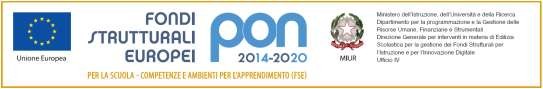 Istituto Comprensivo Ponte Lambro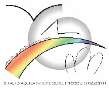 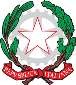 Via Trieste, 33 – 22037 Ponte LambroTel. 031620625 – Fax 031623181 - CF 82006820136coic80400v@istruzione.it ; coic80400v@pec.istruzione.it Sito web: www.icpontelambro.edu.itTabella di valutazione dei titoli per la selezione di figure professionali “Supporto Operativo” e “Delegato DS” da impiegare nel progetto:  Fondi Strutturali Europei – Programma Operativo Nazionale “Per la scuola, competenze e ambienti per l’apprendimento” 2014-2020. Asse I – Istruzione – Fondo Sociale Europeo (FSE). SUPPORTO PER LIBRI DI TESTO E KIT SCOLASTICI PER SECONDARIE DI 1^ E 2^ GRADO. Asse I – Istruzione – Fondo Sociale Europeo (FSE), Obiettivo specifico 10.1.1, Azione 10.2.2 AZIONE DI INTEGRAZIONE E POTENZIAMENTO DELLE AREE DISCIPLINARE DI BASE CON PARTICOLARE RIFERIMENTO AL PRIMO CICLO E AL SECONDO CICLO E ANCHE TRAMITE PERCORSI ON-LINECandidato/a: 	Incarico per il quale si concorre:Delegato del DSsupporto operativoIl/La candidato/a compila, sotto la propria personale responsabilità, la seguente griglia di valutazione (il possesso di titoli ed esperienze deve essere esplicitamente dichiarato nel curriculum vitae allegato):TOTALE Punti 	Ponte Lambro,  	FIRMA 	Titoli ed esperienze lavorativeValutazionePunti ( da compilare a cura delcandidato)Punti (da compilare a cura dellacommissione)Titolo di studioLaurea (20 punti)Diploma (15 punti)Certificazioni competenze inerenti le TIC(ECDL-EUCIP-EIPASS PEKIT- LIM-IC3)2 punti per ogni certificazione (max 5 certificazioni)Esperienza professionale(come Funzioni strumentali, altri ruoli avuti nella scuola, al PTOF; Referente di progetto per il sostegno ai docentinell’uso delle nuove tecnologie; coordinatore di Progetti PON).4 punti (max 5 esperienze)Conoscenza e uso della piattaforma GPU6 punti per max 5 esperienzePregresse esperienze,in qualità di Progettista/Collaudatore, in progetti di carattere istituzionale nell’ambito della fornitura di dotazioni informatiche per la didattica4 punti per ogniesperienza (max. 5 esperienze)